ΠΡΟΚΗΡΥΞΗ ΕΚΛΟΓΩΝΟ Πρύτανης του Γεωπονικού Πανεπιστημίου Αθηνών,Έχοντας υπόψη:τις διατάξεις του εδαφ. δ, της παρ. 1 των άρθρων 17, 18, 21 και 26 του ν. 4485 (ΦΕΚ 114/τ.Α/4.8.2017)την αριθ. πρωτ.:144363/Ζ1/01.09.2017 εγκύκλιο του ΥΠ.Π.Ε.Θτην αριθμ. 153348/Ζ1 Υπουργική Απόφαση του ΥΠ.Π.Ε.Θ., (ΦΕΚ 3255/τ.Β/15.9.2017).Π Ρ Ο Κ Η Ρ Υ Σ Σ Ε Ι:Εκλογές για την ανάδειξη εκπροσώπων της κατηγορίας του Ειδικού Τεχνικού Εργαστηριακού Προσωπικού Ε.Τ.Ε.Π., (ένας τακτικός με τον αναπληρωτή του για κάθε όργανο), στα συλλογικά όργανα της Σχολής Αγροτικής Παραγωγής, Υποδομών και Περιβάλλοντος ως εξής:Γενική Συνέλευση ΣχολήςΚοσμητείαΣυνέλευση Τμήματος Αξιοποίησης Φυσικών Πόρων και Γεωργικής Μηχανικής Συνέλευση Τμήματος Επιστήμης Φυτικής ΠαραγωγήςΣυνέλευση Τμήματος Επιστήμης Ζωικής Παραγωγής και ΥδατοκαλλιεργειώνΓ.Σ. Τομέα Υδατικών ΠόρωνΓ.Σ. Τομέα Αγροτικών Κατασκευών και Γεωργικής ΜηχανολογίαςΓ.Σ. Τομέα Εδαφολογίας και Γεωργικής Χημείας Γ.Σ. Τομέα Βοτανικής και Μικροβιολογίας Γ.Σ. Τομέα Γεωργίας, Βελτίωσης Φυτών, Βιομετρίας και Μετεωρολογίας Γ.Σ. Τομέα Κηπευτικών Καλλιεργειών, Ανθοκομίας και Αρχιτεκτονικής Τοπίου Γ.Σ. Τομέα Δενδροκομίας και Αμπελουργίας Γ.Σ. Τομέα Φυτοπροστασίας και Περιβάλλοντος.Ως ημερομηνία διεξαγωγής των εκλογών ορίζεται η Πέμπτη 9.11.2017, από τις 10:00 πμ. έως τις 13:00 μμ.. Οι εκλογές θα διεξαχθούν με κάλπη, στο 2ο όροφο του Κτιρίου Φοιτητικής Λέσχης (Θερμοκήπιο Τεχνών και Δεξιοτήτων) του Ιδρύματος.Τα μέλη Ε.Τ.Ε.Π. της Σχολής Αγροτικής Παραγωγής, Υποδομών και Περιβάλλοντος, καλούνται να υποβάλουν την υποψηφιότητά τους, για καθένα από τα ως άνω αναφερόμενα όργανα, στο Κεντρικό Πρωτόκολλο του Ιδρύματος μέχρι τη Πέμπτη 26 Οκτωβρίου 2017, ώρα 14:00 μμ..Η παρούσα προκήρυξη να αναρτηθεί στην κεντρική Ιστοσελίδα του Πανεπιστημίου, στην ιστοσελίδα της Σχολής Αγροτικής Παραγωγής, Υποδομών και Περιβάλλοντος και των Τμημάτων αυτής και να σταλεί μέσω ηλεκτρονικού ταχυδρομείου σε όλα τα μέλη Ε.Τ.Ε.Π. της Σχολής.                                         Ο ΠΡΥΤΑΝΗΣΓΕΩΡΓΙΟΣ ΠΑΠΑΔΟΥΛΗΣΚΟΙΝΟΠΟΙΗΣΗΑντιπρυτάνεις του ΙδρύματοςΓραμματεία ΣυγκλήτουΔ/νση ΔιοικητικούΤμήμα Δ’ Διοικητικής ΜέριμναςΕΛΛΗΝΙΚΗ ΔΗΜΟΚΡΑΤΙΑ		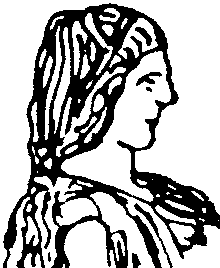 ΓΕΩΠΟΝΙΚΟ ΠΑΝΕΠΙΣΤΗΜΙΟ ΑΘΗΝΩΝ  ΓΕΝΙΚΗ ΔΙΕΥΘΥΝΣΗ ΔΙΟΙΚΗΤΙΚΩΝ ΥΠΗΡΕΣΙΩΝΔ/ΝΣΗ ΔΙΟΙΚΗΤΙΚΟΥ		ΤΜΗΜΑ Γ’ ΠΑΝΕΠΙΣΤΗΜΙΑΚΩΝ ΑΡΧΩΝ & ΟΡΓΑΝΩΝΤαχ. Δ/νση:  Ιερά Οδός 75, 118 55, ΑθήναΤηλ.: 210 529-4802, 4979, 4882Fax : 210 529 4906Πληροφορίες: Π. ΣούνταΗλεκτρον. Δ/νση:: www.aua.grΗλεκτρον. Ταχυδρομείο: psanagn@aua.grΑθήνα, 17 Οκτωβρίου 2017Αριθ. πρωτ.:7865